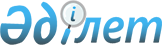 О внесении изменений и дополнений в постановление акимата от 15 ноября 2010 года № 1199 "Об организации оплачиваемых общественных работ в 2011 году"Постановление акимата города Рудного Костанайской области от 25 апреля 2011 года № 410. Зарегистрировано Управлением юстиции города Рудного Костанайской области 19 мая 2011 года № 9-2-185

      На основании подпункта 5) статьи 7, пункта 5 статьи 20 Закона Республики Казахстан от 23 января 2001 года "О занятости населения", подпункта 13) пункта 1 статьи 31 Закона Республики Казахстан от 23 января 2001 года "О местном государственном управлении и самоуправлении в Республике Казахстан", постановления Правительства Республики Казахстан от 19 июня 2001 года № 836 "О мерах по реализации Закона Республики Казахстан от 23 января 2001 года "О занятости населения", акимат города Рудного ПОСТАНОВЛЯЕТ:



      1. Внести в постановление акимата "Об организации оплачиваемых общественных работ в 2011 году" от 15 ноября 2010 года № 1199 (номер в Реестре государственной регистрации нормативных правовых актов 9-2-173, опубликовано 24 декабря 2010 года в газете "Рудненский рабочий") следующие изменения и дополнения:



      пункт 1 изложить в новой редакции:



      "1. Утвердить прилагаемый перечень организаций, виды, объемы и условия общественных работ, размеры оплаты труда безработных, участвующих в общественных работах.";



      приложение к указанному постановлению изложить в новой редакции согласно приложению к настоящему постановлению.



      2. Контроль за исполнением настоящего постановления возложить

на заместителя акима города Рудного Ишмухамбетова А.А.



      3. Настоящее постановление вводится в действие по истечении

десяти календарных дней после дня его первого официального опубликования.      Аким

      города Рудного                             Н. Денинг      СОГЛАСОВАНО:      Руководитель государственного

      учреждения "Канцелярия

      Костанайского областного суда

      Департамента по обеспечению

      деятельности судов

      при Верховном Суде

      Республики Казахстан

      (аппарата Верховного

      Суда Республики Казахстан)"

      (по согласованию)

      _______________ Н. Катарбеков      Начальник государственного

      учреждения "Налоговое управление

      по городу Рудному Налогового

      департамента по Костанайской области

      Налогового комитета

      Министерства финансов

      Республики Казахстан"

      (по согласованию)

      ____________________ О. Рабченюк      Начальник государственного

      учреждения "Отдел по делам

      обороны города Рудный

      Костанайской области"

      по согласованию)

      ______________ Г. Шалтыков      Начальник государственного

      учреждения "Управление внутренних дел

      города Рудного Департамента внутренних

      дел Костанайской области

      Министерства внутренних дел

      Республики Казахстан"

      (по согласованию)

      _______________________ К. Сатубалдин      Начальник государственного

      учреждения "Управление

      юстиции города Рудного

      Департамента юстиции Костанайской

      области Министерства юстиции

      Республики Казахстан"

      (по согласованию)

      _____________________ К. Наканов      Председатель потребительского

      кооператива собственников квартир

      "Качарец" (по согласованию)

      _________________ Д. Ережепов      Управляющий Рудненского филиала

      Республиканского государственного

      казенного предприятия "Центр по

      недвижимости по Костанайской

      области" Комитета регистрационной

      службы и оказания правовой помощи

      Министерства юстиции Республики

      Казахстан (по согласованию)

      _____________________ Д. Зуев      Заведующий филиалом государственного

      учреждения "Государственный архив

      Костанайской области" "Рудненский

      городской государственный архив"

      (по согласованию)

      ______________________ К. Тлеуова

Утвержден        

постановлением акимата  

от 25 апреля 2011 года  

№ 410           Перечень организаций, виды, объемы и условия

общественных работ, размеры оплаты труда

безработных, участвующих в общественных работах      продолжение таблицы:
					© 2012. РГП на ПХВ «Институт законодательства и правовой информации Республики Казахстан» Министерства юстиции Республики Казахстан
				№Наименование организацииВиды работОбъемы

работ,

в часах1Государственное учреждение

"Аппарат акима поселка

Горняцкий" акимата города

РудногоЕжедневная помощь в

проведении

технических

работ, не требующих

предварительной

профессиональной

подготовки

работника19922Государственное учреждение

"Аппарат акима поселка

Качар"Ежедневная помощь в

проведении

технических

работ, не требующих

предварительной

профессиональной

подготовки

работника19923Государственное учреждение

"Канцелярия Костанайского

областного суда

Департамента по

обеспечению деятельности

судов при Верховном Суде

Республики Казахстан

(аппарата Верховного

Суда Республики

Казахстан)"Ежедневная помощь в

проведении

технических

работ, не требующих

предварительной

профессиональной

подготовки

работника135204Государственное учреждение

"Налоговое управление по

городу Рудному Налогового

департамента по

Костанайской области

Налогового комитета

Министерства финансов

Республики Казахстан"Ежедневная помощь в

проведении

технических

работ, не требующих

предварительной

профессиональной

подготовки

работника298805Государственное учреждение

"Отдел по делам обороны

города Рудный Костанайской

области"Ежедневная помощь в

проведении

технических

работ, не требующих

предварительной

профессиональной

подготовки

работника39846Государственное учреждение

"Управление внутренних дел

города Рудного

Департамента внутренних

дел Костанайской области

Министерства внутренних дел Республики Казахстан"Ежедневная помощь в

проведении

технических

работ, не требующих

предварительной

профессиональной

подготовки

работника298807Государственное учреждение

"Управление юстиции города

Рудного Департамента

юстиции Костанайской

области Министерства

юстиции Республики

Казахстан"Ежедневная помощь в

проведении

технических

работ, не требующих

предварительной

профессиональной

подготовки

работника199208Государственное учреждение

(государственный орган)

"Аппарат акима города

Рудного"Ежедневная помощь в

проведении

технических

работ, не требующих

предварительной

профессиональной

подготовки

работника74569Филиал государственного

учреждения

"Государственный архив

Костанайской области"

"Рудненский городской

государственный архив"Ежедневная помощь в

проведении

технических

работ, не требующих

предварительной

профессиональной

подготовки

работника199210Рудненский филиал

Республиканского

государственного

казенного предприятия

"Центр по недвижимости по

Костанайской

области" Комитета

регистрационной

службы и оказания правовой

помощи Министерства

юстиции Республики

КазахстанЕжедневная помощь в

проведении

технических

работ, не требующих

предварительной

профессиональной

подготовки

работника534411Государственное

коммунальное

казенное предприятие

"Городской парк культуры и

отдыха" акимата города

РудногоЕжедневная помощь в

уборке и

благоустройстве

городского парка

культуры и отдыха,

которая не требует

предварительной

профессиональной

подготовки

работника1536012Государственное

коммунальное предприятие

"Зеленстрой" акимата

города РудногоЕжедневная помощь в

работах по

озеленению

территории города

Рудного, которая не

требует

предварительной

профессиональной

подготовки

работника2400013Государственное

коммунальное предприятие

"РАХАТ" акимата города

РудногоРегулярная ручная

очистка бордюр

вдоль проезжей

части улиц города

Рудного, которая

не требует

предварительной

профессиональной

подготовки

работника

Ежедневная помощь в

уборке и

благоустройстве

территории города

Рудного, которая не

требует

предварительной

профессиональной

подготовки

работника79680

11952014Потребительский кооператив

собственников квартир

"Качарец"Ежедневная помощь в

уборке и

благоустройстве

поселка Качар,

которая не требует

предварительной

профессиональной

подготовки

работника1992015Государственное

коммунальное казенное

предприятие "Спортивный

клуб "Атлет"

государственного

учреждения "Рудненский

городской отдел физической

культуры и спорта" акимата

города РудногоЕжедневная помощь в

уборке и

благоустройстве

территории, которая

не требует

предварительной

профессиональной

подготовки

работника3984№Наименование

организацииОплата

трудаУсловия работ1Государственное

учреждение "Аппарат

акима поселка

Горняцкий" акимата

города Рудного1,5

минимальных

размера

заработной

платыПродолжительность

рабочего времени

одного участника

общественных работ –

не более 40 часов в

неделю, учитывая

ограничения,

предусмотренные

трудовым

законодательством

Республики Казахстан,

с двумя выходными

днями, обеденным

перерывом не менее

одного часа.2Государственное

учреждение "Аппарат

акима поселка

"Качар"1,5

минимальных

размера

заработной

платыПродолжительность

рабочего времени

одного участника

общественных работ –

не более 40 часов в

неделю, учитывая

ограничения,

предусмотренные

трудовым

законодательством

Республики Казахстан,

с двумя выходными

днями, обеденным

перерывом не менее

одного часа.3Государственное

учреждение

"Канцелярия

Костанайского

областного суда

Департамента по

обеспечению

деятельности судов

при Верховном Суде

Республики

Казахстан (аппарата

Верховного Суда

Республики

Казахстан)"1,5

минимальных

размера

заработной

платыПродолжительность

рабочего времени

одного участника

общественных работ –

не более 40 часов в

неделю, учитывая

ограничения,

предусмотренные

трудовым

законодательством

Республики Казахстан,

с двумя выходными

днями, обеденным

перерывом не менее

одного часа.4Государственное

учреждение

"Налоговое

управление по

городу Рудному

Налогового

департамента по

Костанайской

области Налогового

комитета

Министерства

финансов Республики

Казахстан"1,5

минимальных

размера

заработнойПродолжительность

рабочего времени

одного участника

общественных работ –

не более 40 часов в

неделю, учитывая

ограничения,

предусмотренные

трудовым

законодательством

Республики Казахстан,

с двумя выходными

днями, обеденным

перерывом не менее

одного часа.5Государственное

учреждение "Отдел

по делам обороны

города Рудный

Костанайской

области"1,5

минимальных

размера

заработной

платыПродолжительность

рабочего времени

одного участника

общественных работ –

не более 40 часов в

неделю, учитывая

ограничения,

предусмотренные

трудовым

законодательством

Республики Казахстан,

с двумя выходными

днями, обеденным

перерывом не менее

одного часа.6Государственное

учреждение

"Управление

внутренних дел

города Рудного

Департамента

внутренних дел

Костанайской

области

Министерства

внутренних дел

Республики

Казахстан"1,5

минимальных

размера

заработной

платыПродолжительность

рабочего времени

одного участника

общественных работ –

не более 40 часов в

неделю, учитывая

ограничения,

предусмотренные

трудовым

законодательством

Республики Казахстан,

с двумя выходными

днями, обеденным

перерывом не менее

одного часа.7Государственное

учреждение

"Управление юстиции

города Рудного

Департамента

юстиции

Костанайской

области

Министерства

юстиции Республики

Казахстан"1,5

минимальных

размера

заработной

платыПродолжительность

рабочего времени

одного участника

общественных работ –

не более 40 часов в

неделю, учитывая

ограничения,

предусмотренные

трудовым

законодательством

Республики Казахстан,

с двумя выходными

днями, обеденным

перерывом не менее

одного часа.8Государственное

учреждение

(государственный

орган) "Аппарат

акима города

Рудного"1,5

минимальных

размера

заработной

платыПродолжительность

рабочего времени

одного участника

общественных работ –

не более 40 часов в

неделю, учитывая

ограничения,

предусмотренные

трудовым

законодательством

Республики Казахстан,

с двумя выходными

днями, обеденным

перерывом не менее

одного часа.9Филиал

государственного

учреждения

"Государственный

архив Костанайской

области"

"Рудненский

городской

государственный

архив"1,5

минимальных

размера

заработной

платыПродолжительность

рабочего времени

одного участника

общественных работ –

не более 40 часов в

неделю, учитывая

ограничения,

предусмотренные

трудовым

законодательством

Республики Казахстан,

с двумя выходными

днями, обеденным

перерывом не менее

одного часа.10Рудненский филиал

Республиканского

государственного

казенного

предприятия "Центр

по недвижимости по

Костанайской

области" Комитета

регистрационной

службы и оказания

правовой помощи

Министерства

юстиции Республики

Казахстан1,5

минимальных

размера

заработной

платыПродолжительность

рабочего времени

одного участника

общественных работ –

не более 40 часов в

неделю, учитывая

ограничения,

предусмотренные

трудовым

законодательством

Республики Казахстан,

с двумя выходными

днями, обеденным

перерывом не менее

одного часа.11Государственное

коммунальное

казенное

предприятие

"Городской парк

культуры и отдыха"

акимата города

Рудного2

минимальных

размера

заработной

платыПродолжительность

рабочего времени

одного участника

общественных работ –

не более 40 часов в

неделю, учитывая

ограничения,

предусмотренные

трудовым

законодательством

Республики Казахстан,

с двумя выходными

днями, обеденным

перерывом не менее

одного часа.12Государственное

коммунальное

предприятие

"Зеленстрой"

акимата города

Рудного2

минимальных

размера

заработной

платыПродолжительность

рабочего времени

одного участника

общественных работ –

не более 40 часов в

неделю, учитывая

ограничения,

предусмотренные

трудовым

законодательством

Республики Казахстан,

с двумя выходными

днями, обеденным

перерывом не менее

одного часа.13Государственное

коммунальное

предприятие "РАХАТ"

акимата города

Рудного2

минимальных

размера

заработной

платы

2

минимальных

размера

заработной

платыПродолжительность

рабочего времени

одного участника

общественных работ –

не более 40 часов в

неделю, учитывая

ограничения,

предусмотренные

трудовым

законодательством

Республики Казахстан,

с двумя выходными

днями, обеденным

перерывом не менее

одного часа.14Потребительский

кооператив

собственников

квартир "Качарец"2

минимальных

размера

заработной

платыПродолжительность

рабочего времени

одного участника

общественных работ –

не более 40 часов в

неделю, учитывая

ограничения,

предусмотренные

трудовым

законодательством

Республики Казахстан,

с двумя выходными

днями, обеденным

перерывом не менее

одного часа.15Государственное

коммунальное

казенное

предприятие

"Спортивный клуб

"Атлет"

государственного

учреждения

"Рудненский

городской отдел

физической культуры

и спорта" акимата

города Рудного2

минимальных

размера

заработной

платыПродолжительность

рабочего времени

одного участника

общественных работ –

не более 40 часов в

неделю, учитывая

ограничения,

предусмотренные

трудовым

законодательством

Республики Казахстан,

с двумя выходными

днями, обеденным

перерывом не менее

одного часа.